ПОЛОЖЕНИЕоб общежитии ГПОУ ЯО Пошехонского аграрно-политехнического колледжаСОГЛАСОВАНО:Председательстуденческого совета________________________г. Пошехонье, 2023 г.Общие положения	1.1.Настоящее Положение (далее-Положение) о студенческом общежитии  (далее-общежитие) ГПОУ ЯО Пошехонского аграрно-политехнического колледжа (далее-колледж) разработано со следующими документами:- Федеральный закон Российской Федерации от 29 декабря 2012 года № 273 ФЗ «Об образовании в Российской федерации» ст.39;- Жилищный кодекс Российской Федерации;- Постановление Правительства РФ 14.11.2014 г. «О правилах определения размера платы за коммунальные услуги, вносимой нанимателями жилых помещений в общежитиях, входящих в жилищный фонд организаций, осуществляющих образовательную деятельность, по договорам найма жилого помещения в общежитии»;- Устав Государственного профессионального образовательного учреждения Ярославской области Пошехонского аграрно-политехнического колледжа.	1.2. Положение о студенческом общежитии ГПОУ ЯО Пошехонского аграрно-политехнического колледжа принимается Студенческим советом общежития (далее Студсовет) и утверждается директором.	1.3. Студенческое общежитие находится в составе ГПОУ ЯО Пошехонского аграрно-политехнического колледжа  в качестве структурного подразделения и содержится за счет средств областного бюджета, выделяемых колледжу платы за пользование общежитием.	1.4. Положение регламентирует порядок предоставления нуждающимся в жилой площади, обучающимся, жилого помещения в общежитии и определяет порядок заселения и выселения из него.	1.5. Общежитие колледжа предназначено для временного проживания и размещения:- на период обучения иногородних студентов, обучающихся по очной форме обучения;- абитуриентов на период прохождения вступительных испытаний.- на период  сессии и сдачи экзаменов и выполнения работ обучающихся по заочной форме обучения.	1.6  В соответствии  с Федеральным законом «Об образовании в Российской Федерации» от 29.12.12. г жилые помещения в общежитии предоставляются бесплатно и в первоочередном порядке следующим категориям обучающихся (часть 5 статьи 36 ФЗ № 273 «Об образовании в Российской Федерации»):	детям-сиротам и детям, оставшимися без попечения родителей, лицам из числа детей-сирот и детей, оставшихся без попечения родителей, лицам, потерявшими в период обучения обоих родителей или единственного родителя, детям-инвалидам, инвалидам I и II групп, инвалидам с детства, студентам, подвергшимся воздействию радиации вследствие катастрофы на Чернобыльской АЭС и иных радиационных катастроф, вследствие ядерных испытаний на Семипалатинском полигоне, студентам, являющимся инвалидами вследствие военной травмы или заболевания, полученных в период прохождения военной службы, и ветеранами боевых действий, а также студентам из числа граждан, проходивших в течение не менее трех лет военную службу по контракту на воинских должностях, подлежащих замещению солдатами, матросами, сержантами, старшинами, и уволенных с военной службы по основаниям, предусмотренным подпунктами "б" - "г" пункта 1, подпунктом "а" пункта 2 и подпунктами "а" - "в" пункта 3 статьи 51 Федерального закона от 28 марта 1998 года N 53-ФЗ "О воинской обязанности и военной службе".	1.7. При условии полной обеспеченности местами в студенческом общежитии перечисленных выше категорий обучающихся, колледж по согласованию со старшей дежурной по общежитию  вправе принять решение о размещении в студенческом общежитии:- на период обучения иногородних студентов, обучающихся по очной форме обучения на платной основе;- преподавателей  и сотрудников  колледжа;- иных граждан.	1.8. Проживание в студенческом общежитии посторонних лиц,  не допускается.	1.9. В каждом студенческом общежитии в соответствии со строительными нормами и правилами организуются комнаты для самостоятельных занятий, комнаты досуга, комнаты для занятия спортом, комнаты для бытового обслуживания и общественного питания, в т.ч. душевые, умывальные комнаты, прачечные, гладильные, подсобные помещения.	1.10. Правила прохода в общежитие, права, обязанности и ответственность проживающих определяются отдельным документом - Правилами проживания в студенческом общежитии ГПОУ ЯО Пошехонского аграрно-политехнического колледжа.	1.11. Общее руководство работой в студенческом общежитии по укреплению и развитию материальной базы, созданию условий по безопасности проживающих, организации бытового обслуживания проживающих в общежитии возлагается на Администрацию колледжа.2. Управление общежитием.	2.1.Адмиистрация колледжа решает вопросы вселения, переселения и выселения проживающих, организации их быта, самостоятельных занятий и досуга в общежитии, эксплуатации общежития, поддержания установленного порядка.	2.2.Администрация колледжа обязана обеспечить учащихся местами в общежитии в соответствии с установленными законодательством Российской Федерации нормами проживания в общежитии и настоящим Положением.	2.3.Общее руководство хозяйственной деятельностью общежития осуществляется заместителем директора по АХЧ. Заместитель директора по АХЧ обязан:- укомплектовать общежитие мебелью, оборудованием, постельными принадлежностями и другим инвентарем;- обеспечивать регулярный обход помещения общежития для выявления недостатков по его эксплуатации и санитарному содержанию, принимать своевременные меры по их устранению;- своевременно проводить капитальный и текущий ремонт общежития, инвентаря, оборудования, содержать в надлежащем порядке закрепленную территорию;- обеспечивать необходимый тепловой режим и освещенность во всех помещениях общежития в соответствии с санитарными требованиями и правилами охраны труда;- обеспечивать проживающих необходимым оборудованием, инвентарем, инструментом и материалами при проведении работ по благоустройству, обслуживанию и уборке помещений общежития и закрепленной за общежитием территории;- разработку должностных инструкций для всех категорий работников общежития, находящихся в подчинении;	2.4. Заместитель директора по учебно - воспитательной работе обеспечивает:- контроль формирования контингента проживающих, обеспечение порядка в общежитии и руководство социальных вопросов. 	2.5. Старшая дежурная по общежитию назначается  на должность и освобождается от нее приказом директора колледжа, находится в непосредственном подчинении Заместителя директора по АХЧ. Старшая дежурная по общежитию обеспечивает:- непосредственное руководство обслуживающего персонала общежития;- чистоту и порядок в общежитии и на его территории, проведение инструктажей и принятию мер к соблюдению внутреннего распорядка, техники безопасности и правил пожарной безопасности;- заключать договоры найма жилого помещения и  временную регистрацию с проживающими;- по просьбе студентов переселяет из одной комнаты в другую, регулирует вопросы проживания в общежитии;- обеспечивать содержание помещения общежития в надлежащем содержании в соответствии с установленными санитарными правилами  и нормами;- производить замену постельного белья проживающих не реже одного раза в 10 дней;- предоставлять, проживающим в общежитии, право пользоваться бытовой техникой и аппаратурой при соблюдении ими техники безопасности и инструкций по пользованию бытовыми приборами ;- содействовать студенческому совету общежития в развитии студенческого самоуправления по вопросам самообслуживания, улучшения условий быта и отдыха проживающих;- осуществлять мероприятия по улучшению жилищных и культурно-бытовых условий в студенческом общежитии, своевременно принимать меры по реализации предложений, информировать их о принятых решениях;- обеспечить установленный пропускной режим;- выселение проживающих при прекращении действия договора найма жилого помещения.3. Порядок заселения и выселения из студенческого общежития	3.1. На основе Типового договора найма жилого помещения в общежитии, утвержденного постановлением Правительства РФ от 26.01.2006 N 42.Заселение в общежитие осуществляется на основании личного заявления учащегося по приказу директора с обязательным заключением договора найма жилого помещения. В договоре указывается адрес общежития и номер комнаты. Договор составляется в 2х экз. один из которых хранится у проживающего, другой - у администрации общежития.	3.2. При заключении договора, заселяющиеся под роспись, знакомятся с Правилами проживания в общежитии, с настоящим Положением и проходят инструктаж по технике безопасности.	3.3. Как правило, договор заключается на весь период обучения и расторгается приказом директора по окончании срока обучения, либо в других случаях предусмотренных законодательством РФ (перевод в другое учебное заведение, отчисление на основании личного заявления, по решению педагогического совета данного учебного заведения)	3.4. Заселение студентов в общежитие производится за три дня до начала нового учебного года.	3.5. Размещение обучающихся производится с соблюдением установленных санитарных норм. В соответствии с санитарными нормами и правилами жилое помещение (жилая комната) предоставляется из расчета не менее 6 кв. метров жилой площади на одного проживающего (п. 1 ст. 105 Жилищного кодекса Российской Федерации).	3.6. Как правило, жилая комната закрепляется за проживающими на весь период обучения в колледже.	3.7. Порядок пользования студенческим общежитием обучающимися, находящимися в академических отпусках по медицинским основаниям и в других исключительных случаях, определяется директором колледжа.	3.8. При отчислении из колледжа (в том числе и по его окончании) проживающие освобождают студенческое общежитие в трехдневный срок в соответствии с заключенным договором найма жилого помещения.	3.9. При выселении обучающихся из студенческого общежития администрация колледжа обязана выдать им обходной лист, который обучающиеся должны сдать в канцелярию колледжа, подписав его по всем пунктам, входящим в обходной лист.	3.10. Выселение обучающихся из студенческого общежития производится в соответствии с пунктом 2 статьи 105 Жилищного кодекса Российской Федерации при условии прекращения ими учебы.	3.11. С целью создания условий для проживания семейных студентов в студенческом общежитии, выделяются места для проживания иногородним обучающимся, создавшим семью (в первую очередь, семейным студентам).3.12 Решение о выделении мест принимается администрацией ГПОУ ЯО Пошехонского аграрно-политехнического колледжа и органами студенческого самоуправления исходя из имеющегося жилого фонда и предоставляется (по возможности) в изолированных подъездах, секциях, этажах, блоках; крыле общежития, состоящим из отдельных блоков, квартир, с соблюдением санитарных норм проживания. 3.13 Вселение семейных студентов осуществляется на общих основаниях. В случае если супруги не являются обучающимися (студентами) одного образовательного учреждения, договор найма жилого помещения с ними заключается в отдельности. 	3.14 Колледж совместно с органами студенческого самоуправления при размещении семейных студентов с детьми в соответствии с требованиями органов санитарного надзора определяет места хранения детских колясок, принимает меры по выделению помещений для игровых детских комнат, оказывает содействие в обеспечении детей обучающихся местами в дошкольных образовательных учреждениях. 	3.15 Порядок принятия на учет семейных студентов, нуждающихся в студенческом общежитии, устанавливается администрацией Колледжа и органами студенческого самоуправления. Если семья состоит из обучающихся разных образовательных учреждений города (другого населенного пункта), то постановка на учет может осуществляется по договоренности между Колледжем. 	3.16 Постановка на очередь и заселение семейных студентов очной формы обучения  осуществляется при наличии следующих документов: - заявления; - свидетельства о браке; - свидетельства о рождении ребенка; - справки от врача о постановке на учет по беременности и родам; - справки с места учебы; - другие документы, которые определены локальными актами Колледжа. 	3.17 Очередность предоставления комнат семейным студентам устанавливается в следующем порядке: - в первую очередь комнаты предоставляются семьям студентов, в которых оба супруга обучаются в Пошехонском аграрно-политехническом колледже на очной форме обучения и имеют ребенка; - во вторую очередь места в комнате предоставляются студенткам, обучающимся на очной форме обучения, матерям-одиночкам, отцам-одиночкам (лицам из числа детей-сирот и детей, оставшихся без попечения родителей);  - в третью очередь комнаты предоставляются семьям студентов, в которых оба супруга обучаются в Пошехонском аграрно-политехническом колледже на очной форме обучения и не имеют ребенка; - в четвертую очередь комнаты предоставляются семьям студентов, имеющим ребенка, в которых один из супругов обучается в Пошехонском аграрно-политехническом колледже на очной форме обучения; - в пятую очередь комнаты предоставляются семьям студентов, не имеющим детей, в которых один из супругов обучается в Пошехонском аграрно-политехническом колледже на очной форме обучения; 	Очередность предоставления комнаты (места в комнате) внутри каждой категории нуждающихся определяется сроком подачи заявления. 	3.18 Проживающие в студенческих общежитиях семейные студенты руководствуются правилами внутреннего распорядка в студенческом общежитии. 	3.19 Заселение в общежитие осуществляется администрацией общежития по приказу директора ГПОУ ЯО Пошехонского аграрно-политехнического колледжа о заселении, который издается по итогам приема в образовательную организацию. 4.  Оплата за проживание в студенческом общежитии	4.1. Плата за проживание в общежитии не взимается со следующих категорий студентов:	детей-сиротам и детей, оставшимися без попечения родителей, лиц из числа детей-сирот и детей, оставшихся без попечения родителей, лиц, потерявших в период обучения обоих родителей или единственного родителя, детей-инвалидов, инвалидов I и II групп, инвалидов с детства, студентов, подвергшихся воздействию радиации вследствие катастрофы на Чернобыльской АЭС и иных радиационных катастроф, вследствие ядерных испытаний на Семипалатинском полигоне, студентов, являющихся инвалидами вследствие военной травмы или заболевания, полученных в период прохождения военной службы, и ветеранов боевых действий, а также студентов из числа граждан, проходивших в течение не менее трех лет военную службу по контракту на воинских должностях, подлежащих замещению солдатами, матросами, сержантами, старшинами, и уволенных с военной службы по основаниям, предусмотренным подпунктами "б" - "г" пункта 1, подпунктом "а" пункта 2 и подпунктами "а" - "в" пункта 3 статьи 51 Федерального закона от 28 марта 1998 года N 53-ФЗ "О воинской обязанности и военной службе".	4.2. Размер платы за проживание в общежитии устанавливается приказом директора в соответствии с решением Совета учреждения. Администрация ОУ оставляет за собой право изменять размер оплаты за проживание в общежитии в сторону увеличения либо уменьшения в случаях изменения тарифов на потребление бытовых услуг (электроэнергия, отопление, холодное и горячее водоснабжение, водоотведение). 	4.3. Плата за пользование студенческим общежитием взимается ежемесячно до 5-го числа месяца, следующего за истекшим месяцем, в соответствии с размером, указанным в смете,  утвержденной приказом директора на момент заключения договора найма.  Плата за проживание также может вноситься единовременно за год. При выезде проживающих в каникулярный период плата за пользование постельными принадлежностями и дополнительные услуги не взимается.	4.4. Внесение платы за проживание в студенческом общежитии должно производиться с использованием контрольно-кассовой техники и выдачей проживающим кассового чека (квитанции) после произведенной оплаты. 	4.5. Плата за пользованием общежитием сотрудниками колледжа и посторонними проживающими взимается ежемесячно до 5-го числа месяца, следующего за истекшим месяцем, в соответствии с размером, указанным в смете для данной категории нанимателей,  утвержденной приказом директора на момент заключения договора найма.	4.6. При наличии в жилой комнате излишков жилой площади свыше 6 кв. м. на одного проживающего (до установленной законодательством Российской Федерации нормы предоставления жилой площади на 1-го человека), дополнительная плата с обучающихся за проживание и коммунальные услуги не взимается. 	4.7. Студенты-заочники на период сдачи экзаменационных сессий и защиты квалификационных работ (сдачи государственных экзаменов) вносят плату за конкретный период проживания в размере и порядке, установленном пунктом 4.3 данного положения.	4.8. Колледж вправе оказывать проживающим с их согласия дополнительные (платные) услуги. Перечень, объем, качество, порядок оказания и размер оплаты дополнительных услуг определяются договором, заключаемым колледжем с проживающим.	4.9. Плата за проживание в общежитии и коммунальные услуги не включает в себя расходы по оплате дополнительных услуг, не связанных с образовательным процессом и предоставляемых исключительно по желанию обучающихся. К обязательным услугам относятся отопление; освещение по нормам СЭС; холодное и горячее водоснабжение, водоотведение; пользование электрическими и газовыми плитами в оборудованных кухнях, душем, пользование мебелью и другим инвентарем, обеспечение постельными принадлежностями. 	К дополнительным услугам, не связанным с образовательным процессом и предоставляемым исключительно по желанию проживающих, относится проживание в жилых помещениях с повышенным комфортными условиями, индивидуальный ремонт жилых комнат (по желанию проживающих), приобретение дополнительной мебели, и т.д. 5. Общественные организации обучающихся и органы самоуправления проживающих в студенческом общежитии	5.1. Для представления интересов проживающих в общежитии и для оптимизации их активности на территории общежития, ими создается общественная организация - студенческий совет общежития (далее - студсовет), осуществляющий свою деятельность в соответствии с законодательством об общественных организациях (объединениях) и настоящим Положением. 	5.2. Студсовет избирает председателя студенческого совета общежития. Председатель студсовета следит за бережным отношением проживающих к находящемуся в общежитии имуществу, за содержанием помещений в чистоте и порядке и за соблюдением норм поведения. Председатель студсовета в своей работе руководствуется Правилами проживания в студенческом общежитии, а также решениями студсовета и администрации общежития. 	5.3. Студсовет координирует деятельность секторов, организует работу по привлечению в добровольном порядке проживающих к выполнению общественно-полезных работ в студенческом общежитии (уборка и ремонт жилых комнат, мелкий ремонт мебели) и на прилегающей территории, помогает администрации общежития в организации контроля за сохранностью материальных ценностей, закрепленных за проживающими, организует проведение с ними культурно-массовой работы. 	5.4. Со студсоветом должны в обязательном порядке согласовываться следующие вопросы: - переселение проживающих из одной комнаты в другую за исключением случаев планового ремонта и устранения аварийных ситуаций; - план внеучебных мероприятий в общежитии;- меры поощрения и дисциплинарного взыскания, применяемые к проживающим.	5.5. Администрация колледжа может принять решение о моральном и материальном поощрении членов студсовета за успешную работу.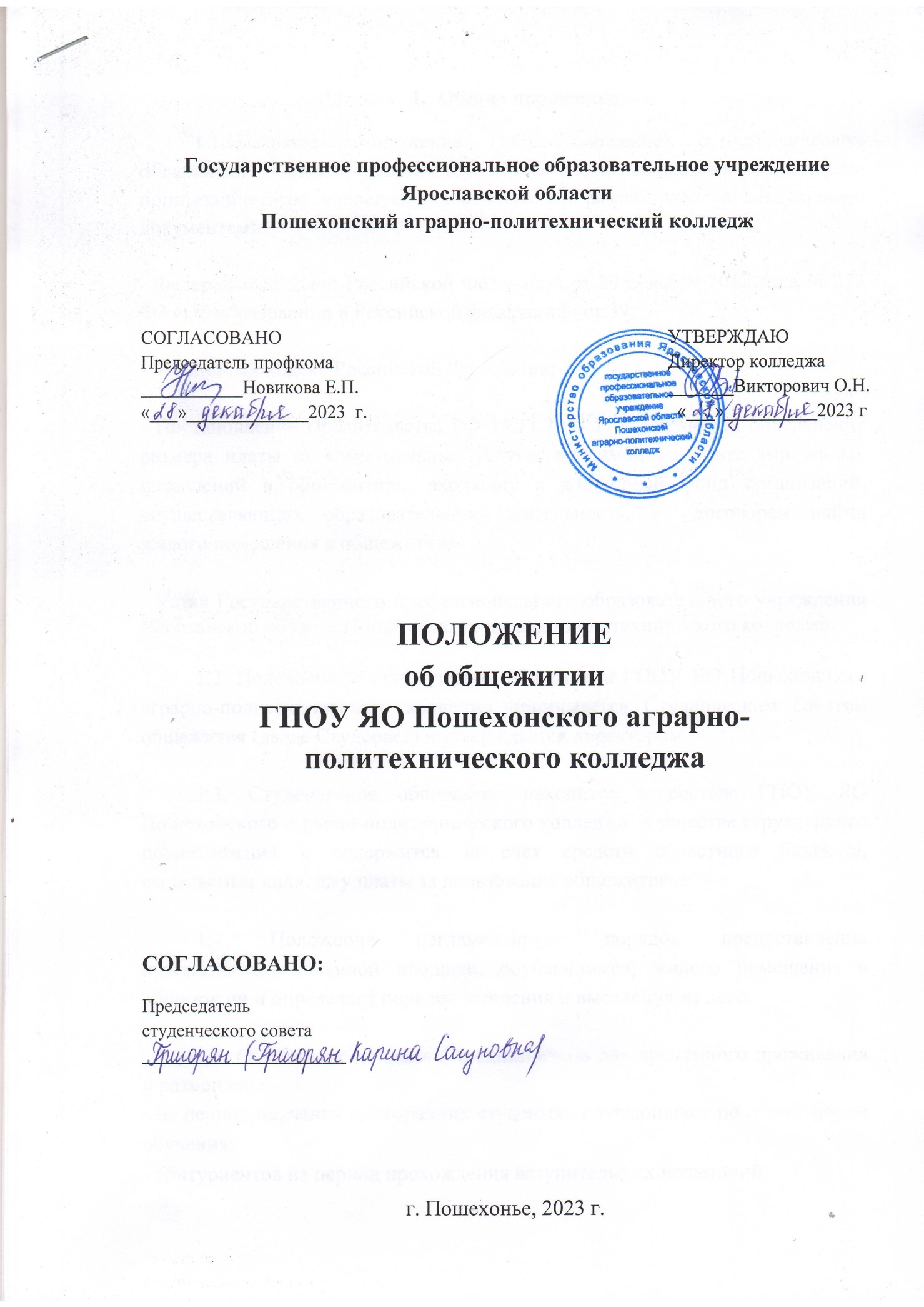 Государственное профессиональное образовательное учреждениеЯрославской областиПошехонский аграрно-политехнический колледжГосударственное профессиональное образовательное учреждениеЯрославской областиПошехонский аграрно-политехнический колледжСОГЛАСОВАНОПредседатель профкома___________Новикова Е.П.«___»_____________2023  г.                                                                                                                                                                                 УТВЕРЖДАЮ                                      Директор колледжа                                      _______Викторович О.Н.                                        «___»__________2023 г